Муниципальное казенное общеобразовательное учреждение «Хурикская средняя общеобразовательная школа имени Р. Гасанова» Республики ДагестанУтверждаю:                                                                                          Директор МКОУ «Хурикская СОШ им. Р. Гасанова»                                                                                           _________ Алимирзаев З. Р.                                                                                         «_____» ____________ 2017г.ПЛАН РАБОТЫзаместителя директора по ИКТ  МКОУ ХУРИКСКАЯ СОШ ИМ. Р. ГАСАНОВА ТАБАСАРАНСКОГО РАЙОНА РД                               на 2017/2018 учебный год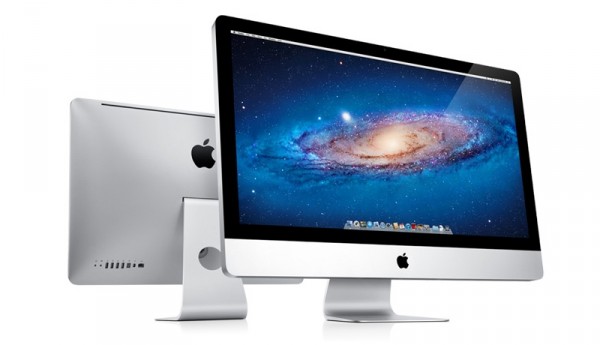 Выполнил:Зам. директора по ИКТКеримов Б. Р.В 2017-2018 учебном году ставятся такие цели и задачи информатизации:Цели: • улучшение качества обучения на основе использования новых информационно-коммуникационных технологий; • вовлечение школы в построение единого информационного пространства; • формирование у школьников мировоззрения открытого информационного общества. Задачи: Обновить средства информатизации в МКОУ «Хурикская СОШ ИМ. Р. ГАСАНОВА», разработать электронные учебные материалы, электронный дневник, повысить квалификацию и профессиональную переподготовку педагогических, административных кадров;Внедрить новые информационные технологии в учебный процесс – это создание мобильной электронной школы, которая включает в себя образовательные онлайн-ресурсы: (учебный план по всем предметам, для подготовки к аттестационным процедурам, в том числе ЕГЭ и ОГЭ, по программам внеурочной деятельности и т.д.);Использовать новые информационные технологии во внеклассной и внеурочной деятельности школьников;Развитие материально-технической базы;Развитие информационных ресурсов образовательного учреждения (сайта);Организация доступа педагогам и школьникам к информационным ресурсам Internet.внедрение в управленческую деятельность, учебный процесс, социально-воспитательную работу современных информационных технологий; повышение информационной культуры педагогических и управленческих кадров; развитие творческого, самостоятельного мышления школьников, формирование умений и навыков самостоятельного поиска, анализа и оценки информации;Основные направления информатизации: Модернизация материально-технической базы.Углубление содержания образовательного процесса через информатизацию школы.Сайт школыОбучение членов педагогического коллектива новым информационным технологиям.№Мероприятия ОтветственныйСрок исполненияРезультат1. Организации наблюдения, сопровождения и использования информационных технологий1. Организации наблюдения, сопровождения и использования информационных технологий1. Организации наблюдения, сопровождения и использования информационных технологий1. Организации наблюдения, сопровождения и использования информационных технологий1. Организации наблюдения, сопровождения и использования информационных технологий1.1Подготовка нормативной документации по работе заместителя директора по ИКТ (информационно-коммуникационным технологиям на 2017-2018 уч.Зам. директора по ИКТ СентябрьПакет документов, регламентирующих работу зам. директора.1.2Организовать компьютеры, доступных для работы педагогов в течение всего рабочего времени.Зам. директора по ИКТ В течение годаЭффективность работы учителей1.3Паспортизация кабинетов с ИКТ-техникой.Зам. директора по ИКТ. Октябрь Журнал учета рабочего времени, журнал учета состояния техники1.4Своевременная подготовка отчетности по ИКТЗам. директора по ИКТВ течение года Отчеты, справки 1.5Учет повышения квалификации учителей в области освоения ИКТ.Участие в дистанционных курсах повышения квалификации и семинарах различного уровня по использованию информационных технологий для всех категорий работников школы.Зам. директора по ИКТВ течение года 1.6Анализ освоения и использования технических средств ИКТ.Руководители МОМайЭффективная работа1.7Пополнение копилки презентационных уроков, классных часов, с использованием ИКТРуководители МОВ течение годаЭффективная работа1.8Занятия по основам компьютерной грамотности для учителей, индивидуальное консультирование:Овладение навыками работы в Интернет.Овладение навыками работы с операционными системами Microsoft Windows (текстовый редактор);- «Сканирование и распознавание текста»;- «Интернет: создание сайта» «Электронные таблицы в помощь учителю».Разработка собственных презентаций по материалам уроков с использованием Интернет-ресурсовЗам. директора по ИКТВ течение годаЭффективная работа1.9Практические занятия по использованию средств ИКТ (медиапроектора, принтера, сканера, программного материала по изучаемым предметам).Зам. директора по ИКТВ течение года по индивидуальным запросамЭффективная работа1.10Оформление и обновление школьной медиатеки Зам. директора по ИКТВ течение годаЭффективная работа2. Создание условий для повышения информационной культуры учителей, по внедрению информационных технологий в образовательный и воспитательный процесс2. Создание условий для повышения информационной культуры учителей, по внедрению информационных технологий в образовательный и воспитательный процесс2. Создание условий для повышения информационной культуры учителей, по внедрению информационных технологий в образовательный и воспитательный процесс2. Создание условий для повышения информационной культуры учителей, по внедрению информационных технологий в образовательный и воспитательный процесс2. Создание условий для повышения информационной культуры учителей, по внедрению информационных технологий в образовательный и воспитательный процесс2.1Обеспечение условий для использования кабинета информатики в режиме межпредметного компьютерного класса.Зам. директора по ИКТ В течение года Эффективное использование компьютерной техники на уроках с выходом в Интернет. 2.2Отслеживать работоспособность локальных сетейЗам. директора по ИКТ В течение года Эффективное использование компьютерной техники. 2.3Использование интернет страниц с методическими, учебными программами для подготовки учителей к уроку Зам. директора по ИКТ В течение года Эффективная работа учителей. 2.4Обеспечить безопасность доступа в ИнтернетЗам. директора по ИКТ Сентябрь Безопасное пользование компьютером 2.5Установить и настроить СКФЗам. директора по ИКТ, учитель информатикиСентябрь Провести мероприятие, затрагивающие вопросы безопасного поведения в сети с учителями, учащимися, родителями.2.6Регулярное обновление антивирусных базЗам. директора по ИКТ, учитель информатики По истечению срока ключей Защита информационной системы2.7Внедрение электронной мобильной школы, дневник.руЗам. директора по ИКТ, учителя-предметники Сентябрь-майРазработка 3. План основных мероприятий по внедрению информационных технологий в образовательный процесс3. План основных мероприятий по внедрению информационных технологий в образовательный процесс3. План основных мероприятий по внедрению информационных технологий в образовательный процесс3. План основных мероприятий по внедрению информационных технологий в образовательный процесс3. План основных мероприятий по внедрению информационных технологий в образовательный процесс3.1Обучение учителей навыкам Зам. директора по ИКТВ течение года Эффективная работа 3.2Использование в работе школы электронной почтыЗам. директора по ИКТ, Администрация школыПостоянно Эффективная работа 3.3.Поддержка сайта школы, подготовка текстов и иллюстраций для размещения на сайте, создание отдельных страничек учителей (по желанию)Учителя-предметники В течение года Эффективная работа 3.4Заседание группы «Планирование работы на 2018/19 учебный годЗам. директора по ИКТМай Эффективная работа 3.5Организация и проведение компьютерного тестирования обучающихся при подготовке к ЕГЭ и ГИАИспользование Интернет-ресурсов для обучения и on-line тестирования, подготовки к ЕГЭзам. дир. по НМР, зам. директора по ИКТ, учителя-предметникиМарт-май Увеличение количества выпускников, владеющих ИКТ-компетентностями